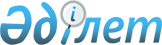 "2016-2018 жылдарға арналған аудандық бюджет туралы" Созақ аудандық мәслихатының 2015 жылғы 23 желтоқсандағы № 305 шешіміне өзгерістер енгізу туралы
					
			Мерзімі біткен
			
			
		
					Оңтүстік Қазақстан облысы Созақ аудандық мәслихатының 2016 жылғы 31 наурыздағы № 8 шешімі. Оңтүстік Қазақстан облысының Әділет департаментінде 2016 жылғы 1 сәуірде № 3679 болып тіркелді. 2017 жылдың 1 қаңтарына дейін қолданыста болды      Қазақстан Республикасының 2008 жылғы 4 желтоқсандағы Бюджет кодексінің 109 бабының 5 тармағына, "Қазақстан Республикасындағы жергілікті мемлекеттік басқару және өзін-өзі басқару туралы" Қазақстан Республикасының 2001 жылғы 23 қаңтардағы Заңының 6 бабының 1 тармағының 1) тармақшасына және Оңтүстік Қазақстан облыстық мәслихатының 2016 жылғы 16 наурыздағы № 48/399-V "2016-2018 жылдарға арналған облыстық бюджет туралы" Оңтүстік Қазақстан облыстық мәслихатының 2015 жылғы 9 желтоқсандағы № 44/351-V шешіміне өзгерістер енгізу туралы" Нормативтік құқықтық актілерді мемлекеттік тіркеу тізілімінде № 3638 тіркелген шешіміне сәйкес, Созақ аудандық мәслихаты ШЕШІМ ҚАБЫЛДАДЫ:

      1. Созақ аудандық мәслихатының 2015 жылғы 23 желтоқсандағы № 305 "2016-2018 жылдарға арналған аудандық бюджет туралы" (Нормативтік құқықтық актілерді мемлекеттік тіркеу тізілімінде № 3492 тіркелген, 2016 жылдың 16 қаңтардағы "Созақ үні" газетінде жарияланған) шешіміне мынадай өзгерістер енгізілсін:

      1 тармақ мынадай редакцияда жазылсын:

      "1. Созақ ауданының 2016-2018 жылдарға арналған аудандық бюджеті тиісінше 1 қосымшаға сәйкес, оның ішінде 2016 жылға мынадай көлемде бекітілсін:

      1) кірістер - 9 579 925 мың теңге, оның ішінде:

      салықтық түсімдер - 6 702 064 мың теңге;

      салықтық емес түсімдер - 15 317 мың теңге;

      негізгі капиталды сатудан түсетін түсімдер - 6 070 мың теңге;

      трансферттер түсімі - 2 856 474 мың теңге;

      2) шығындар - 11 012 649 мың теңге;

      3) таза бюджеттік кредиттеу – -23 523 мың теңге, оның ішінде:

      бюджеттік кредиттер – 31 815 мың теңге;

      бюджеттік кредиттерді өтеу – 8 131 мың теңге;

      4) қаржы активтерімен операциялар бойынша сальдо - 0:

      қаржы активтерін сатып алу - 0;

      мемлекеттің қаржы активтерін сатудан түсетін түсімдер - 0;

      5) бюджет тапшылығы – -1 456 408 мың теңге;

      6) бюджет тапшылығын қаржыландыру – 1 456 408 мың теңге, оның ішінде:

      қарыздар түсімі - 31 815 мың теңге;

      қарыздарды өтеу - 6 763 мың теңге;

      бюджет қаражатының пайдаланылатын қалдықтары - 1 431 356 мың теңге.".

      Аталған шешімнің 1 қосымшасы осы шешімнің 1 қосымшасына сәйкес жаңа редакцияда жазылсын.

      2. Осы шешім 2016 жылдың 1 қаңтарынан бастап қолданысқа енгізіледі.

 2016 жылға арналған аудандық бюджет
					© 2012. Қазақстан Республикасы Әділет министрлігінің «Қазақстан Республикасының Заңнама және құқықтық ақпарат институты» ШЖҚ РМК
				
      Аудандық мәслихат хатшысы

Б.Байғараев
Созақ аудандық мәслихатының
2015 жылғы 23 желтоқсандағы
№ 305 шешіміне 1 қосымшаСозақ аудандық мәслихатының
2016 жылғы 31 наурыздағы
№ 8 шешіміне 1 қосымшаСанаты

Санаты

Санаты

Сомасы, мың теңге

Сыныбы

Сыныбы

Сыныбы

Сомасы, мың теңге

Iшкi сыныбы

Iшкi сыныбы

Сомасы, мың теңге

Атауы

Атауы

Сомасы, мың теңге

1. Кірістер

9 579 925

1

Салықтық түсімдер

6 702 064

01

Табыс салығы

2 335 090

2

Жеке табыс салығы

2 335 090

03

Әлеуметтiк салық

2 459 242

1

Әлеуметтік салық

2 459 242

04

Меншiкке салынатын салықтар

1 848 829

1

Мүлiкке салынатын салықтар

1 733 142

3

Жер салығы

14 637

4

Көлiк құралдарына салынатын салық

99 506

5

Бірыңғай жер салығы

1 544

05

Тауарларға, жұмыстарға және қызметтерге салынатын iшкi салықтар

47 154

2

Акциздер

4 650

3

Табиғи және басқа ресурстарды пайдаланғаны үшiн түсетiн түсiмдер

32 049

4

Кәсiпкерлiк және кәсiби қызметтi жүргiзгенi үшiн алынатын алымдар

10 455

08

Заңдық мәнді іс-әрекеттерді жасағаны және (немесе) оған уәкілеттігі бар мемлекеттік органдар немесе лауазымды адамдар құжаттар бергені үшін алатын міндетті төлемдер

11 749

1

Мемлекеттік баж

11 749

2

Салықтық емес түсiмдер

15 317

01

Мемлекеттік меншіктен түсетін кірістер

4 189

5

Мемлекет меншігіндегі мүлікті жалға беруден түсетін кірістер

4 180

7

Мемлекеттік бюджеттен берілген кредиттер бойынша сыйақылар

9

04

Мемлекеттік бюджеттен қаржыландырылатын, сондай-ақ Қазақстан Республикасы Ұлттық Банкінің бюджетінен (шығыстар сметасынан) ұсталатын және қаржыландырылатын мемлекеттік мекемелер салатын айыппұлдар, өсімпұлдар, санкциялар, өндіріп алулар

152

1

Мұнай секторы ұйымдарынан түсетін түсімдерді қоспағанда, мемлекеттік бюджеттен қаржыландырылатын, сондай-ақ Қазақстан Республикасы Ұлттық Банкінің бюджетінен (шығыстар сметасынан) ұсталатын және қаржыландырылатын мемлекеттік мекемелер салатын айыппұлдар, 

152

06

Басқа да салықтық емес түсiмдер

10 976

1

Басқа да салықтық емес түсiмдер

10 976

3

Негізгі капиталды сатудан түсетін түсімдер

6 070

01

Мемлекеттік мекемелерге бекітілген мемлекеттік мүлікті сату

1 374

1

Мемлекеттік мекемелерге бекітілген мемлекеттік мүлікті сату

1 374

03

Жердi және материалдық емес активтердi сату

4 696

1

Жерді сату

4 696

4

Трансферттер түсімі

2 856 474

02

Мемлекеттiк басқарудың жоғары тұрған органдарынан түсетiн трансферттер

2 856 474

2

Облыстық бюджеттен түсетiн трансферттер

2 856 474

Функционалдық топ

Функционалдық топ

Функционалдық топ

Функционалдық топ

Функционалдық топ

Сомасы, мың теңге

Кіші функция

Кіші функция

Кіші функция

Кіші функция

Сомасы, мың теңге

Бюджеттік бағдарламалардың әкiмшiсi

Бюджеттік бағдарламалардың әкiмшiсi

Бюджеттік бағдарламалардың әкiмшiсi

Сомасы, мың теңге

Бағдарлама

Бағдарлама

Сомасы, мың теңге

1

1

1

1

2

3

2. Шығындар 

11 012 649

01

Жалпы сипаттағы мемлекеттiк қызметтер 

561 129

1

Мемлекеттiк басқарудың жалпы функцияларын орындайтын өкiлдi, атқарушы және басқа органдар

453 520

112

Аудан (облыстық маңызы бар қала) мәслихатының аппараты

26 779

001

Аудан (облыстық маңызы бар қала) мәслихатының қызметін қамтамасыз ету жөніндегі қызметтер

26 579

003

Мемлекеттік органдардың күрделі шығыстары

200

122

Аудан (облыстық маңызы бар қала) әкімінің аппараты

130 185

001

Аудан (облыстық маңызы бар қала) әкімінің қызметін қамтамасыз ету жөніндегі қызметтер

128 020

003

Мемлекеттік органдардың күрделі шығыстары

2 165

123

Қаладағы аудан аудандық маңызы бар қала, кент, ауыл, ауылдық округ әкімінің аппараты

296 556

001

Қаладағы аудан, аудандық маңызы бар қаланың, кент, ауыл (село), ауылдық (селолық) округ әкімінің қызметін қамтамасыз ету жөніндегі қызметтер

294 512

022

Мемлекеттік органдардың күрделі шығыстары

2 044

2

Қаржылық қызмет

1 600

459

Ауданның (облыстық маңызы бар қаланың) экономика және қаржы бөлімі

1 600

003

Салық салу мақсатында мүлікті бағалауды жүргізу

1 000

010

Жекешелендіру, коммуналдық меншікті басқару, жекешелендіруден кейінгі қызмет және осыған байланысты дауларды реттеу

600

9

Жалпы сипаттағы өзге де мемлекеттiк қызметтер

106 009

458

Ауданның (облыстық маңызы бар қаланың) тұрғын үй-коммуналдық шаруашылығы, жолаушылар көлігі және автомобиль жолдары бөлімі

72 828

001

Жергілікті деңгейде тұрғын үй-коммуналдық шаруашылығы, жолаушылар көлігі және автомобиль жолдары саласындағы мемлекеттік саясатты іске асыру жөніндегі қызметтер

24 808

013

Мемлекеттік органдардың күрделі шығыстары 

15 720

067

Ведомстволық бағыныстағы мемлекеттік мекемелерінің және ұйымдарының күрделі шығыстары

32 300

459

Ауданның (облыстық маңызы бар қаланың) экономика және қаржы бөлімі

33 181

001

Экономикалық саясатты, қалыптастыру мен дамыту, мемлекеттік жоспарлау ауданның (облыстық маңызы бар қаланың) бюджеттік атқару және коммуналдық меншігін басқару саласындағы мемлекеттік саясатты іске асыру жөніндегі қызметтер

32 856

015

Мемлекеттік органдардың күрделі шығыстары 

325

467

Ауданның (облыстық маңызы бар қаланың) құрылыс, сәулет және қала құрылысы бөлімі

0

040

Мемлекеттік органдардың объектілерін дамыту 

0

02

Қорғаныс

20 668

1

Әскери мұқтаждар

14 923

122

Аудан (облыстық маңызы бар қала) әкімінің аппараты

14 923

005

Жалпыға бірдей әскери міндетті атқару шеңберіндегі іс-шаралар

14 923

2

Төтенше жағдайлар жөніндегі жұмыстарды ұйымдастыру

5 745

122

Аудан (облыстық маңызы бар қала) әкімінің аппараты

5 745

006

Аудан (облыстық маңызы бар қала) ауқымындағы төтенше жағдайлардың алдын алу және оларды жою

5 000

007

Аудандық (қалалық) ауқымдағы дала өрттерінің,сондай- ақ мемлекеттік өртке қарсы қызмет органдары құрылмаған елді мекендерде өрттердің алдын алу және оларды сөндіру жөніндегі іс-шаралар

745

03

Қоғамдық тәртіп, қауіпсіздік, құқықтық, сот, қылмыстық-атқару қызметі

8 800

9

Қоғамдық тәртіп және қауіпсіздік саласында басқа да қызметтер

8 800

458

Ауданның (облыстық маңызы бар қаланың) тұрғын үй-коммуналдық шаруашылығы, жолаушылар көлігі және автомобиль жолдары бөлімі

8 800

021

Елдi мекендерде жол жүрісі қауiпсiздiгін қамтамасыз ету

8 800

04

Бiлiм беру

7 540 878

1

Мектепке дейiнгi тәрбие және оқыту

1 268 767

123

Қаладағы аудан аудандық маңызы бар қала, кент, ауыл, ауылдық округ әкімінің аппараты

995 829

041

Мектепке дейiнгi білім беру ұйымдарында білім беру тапсырысын іске асыруға

995 829

464

Ауданның (облыстық маңызы бар қаланың) білім бөлімі

104 684

040

Мектепке дейінгі білім беру ұйымдарында мемлекеттік білім беру тапсырысын іске асыруға 

104 684

467

Ауданның (облыстық маңызы бар қаланың) құрылыс бөлімі

168 254

037

Мектепке дейінгі тәрбие және оқыту объектілерін салу және реконструкциялау

168 254

2

Бастауыш, негізгі орта және жалпы орта білім беру

5 898 645

464

Ауданның (облыстық маңызы бар қаланың) білім бөлімі

5 388 552

003

Жалпы білім беру

5 297 147

006

Балаларға қосымша білім беру

91 405

467

Ауданның (облыстық маңызы бар қаланың) құрылыс бөлімі

510 093

024

Бастауыш, негізгі орта және жалпы орта білім беру объектілерін салу және реконструкциялау

510 093

9

Білім беру саласындағы өзге де қызметтер

373 466

464

Ауданның (облыстық маңызы бар қаланың) білім бөлімі

373 466

001

Жергілікті деңгейде білім беру саласындағы мемлекеттік саясатты іске асыру жөніндегі қызметтер

14 850

005

Ауданның (облыстық маңызы бар қаланың) мемлекеттiк бiлiм беру мекемелері үшiн оқулықтар мен оқу-әдістемелік кешендерді сатып алу және жеткiзу

79 110

007

Аудандық (қалалық) ауқымдағы мектеп олимпиадаларын және мектептен тыс іс-шараларды өткiзу

2 140

015

Жетім баланы (жетім балаларды) және ата-аналарының қамқорынсыз қалған баланы (балаларды) күтіп-ұстауға асыраушыларына ай сайынғы ақшалай қаражат төлемдері

12 758

022

Жетім баланы (жетім балаларды) және ата-аналарының қамқорынлығынсыз қалған баланы (балаларды)асырап алғаны үшін Қазақстан азаматтарына біржолғы ақша қаражатын төлеуге арналған төлемдер

1 273

029

Балалар мен жасөспірімдердің психикалық денсаулығын зертеу және халыққа психологиялық-медициналық-педогогикалық консультациялық көмек көрсетуге

6 238

067

Ведомстволық бағыныстағы мемлекеттік мекемелерінің және ұйымдарының күрделі шығыстары

257 097

06

Әлеуметтiк көмек және әлеуметтiк қамсыздандыру

426 237

1

Әлеуметтік қамсыздандыру

135 326

451

Ауданның (облыстық маңызы бар қаланың) жұмыспен қамту және әлеуметтік бағдарламалар бөлімі

131 292

005

Мемлекеттік атаулы әлеуметтік көмек 

500

016

18 жасқа дейінгі балаларға мемлекеттік жәрдемақылар

85 892

025

Өрлеу жобасы бойынша келісілген қаржылай көмекті енгізу

44 900

464

Ауданның (облыстық маңызы бар қаланың) білім бөлімі

4 034

030

Патронат тәрбиешілерге берілетін баланы (балаларды) асырап бағу

4 034

2

Әлеуметтiк көмек

238 892

123

Қаладағы аудан, аудандық маңызы бар қала, кент, ауыл (село), ауылдық (селолық) округ әкімінің аппараты

4 681

003

Мұқтаж азаматтарға үйде әлеуметтiк көмек көрсету

4 681

451

Ауданның (облыстық маңызы бар қаланың) жұмыспен қамту және әлеуметтік бағдарламалар бөлімі

234 211

002

Еңбекпен қамту бағдарламасы

32 160

004

Ауылдық жерлерде тұратын денсаулық сақтау, білім беру, әлеуметтік қамтамасыз ету, мәдениет және спорт мамандарына отын сатып алуға Қазақстан Республикасының заңнамасына сәйкес әлеуметтік көмек көрсету

24 551

006

Тұрғын үйге көмек көрсету

11 000

007

Жергілікті өкілетті органдардың шешімі бойынша мұқтаж азаматтардың жекелеген топтарына әлеуметтік көмек

44 784

010

Үйден тәрбиеленіп оқытылатын мүгедек балаларды материалдық қамтамасыз ету

1 069

014

Мұқтаж азаматтарға үйде әлеуметтiк көмек көрсету

67 230

017

Мүгедектерді оңалту жеке бағдарламасына сәйкес, мұқтаж мүгедектерді міндетті гигиеналық құралдармен қамтамасыз етуге, және ымдау тілі мамандарының, жеке көмекшілердің қызмет көрсету

53 417

9

Әлеуметтiк көмек және әлеуметтiк қамтамасыз ету салаларындағы өзге де қызметтер

52 019

451

Ауданның (облыстық маңызы бар қаланың) жұмыспен қамту және әлеуметтік бағдарламалар бөлімі

52 019

001

Жергілікті деңгейде халық үшін әлеуметтік бағдарламаларды жұмыспен қамтуды қамтамасыз етуді іске асыру саласындағы мемлекеттік саясатты іске асыру жөніндегі қызметтер 

50 324

011

Жәрдемақыларды және басқа да әлеуметтік төлемдерді есептеу, төлеу мен жеткізу бойынша қызметтерге ақы төлеу

1 695

021

Мемлекеттік органдардың күрделі шығыстары

0

07

Тұрғын үй-коммуналдық шаруашылық

1 031 509

1

Тұрғын үй шаруашылығы

499 505

467

Ауданның (облыстық маңызы бар қаланың) құрылыс бөлімі

499 505

003

Коммуналдық тұрғын үй қорының тұрғын үйін жобалау және (немесе) сатып алу, реконструкциялау

413 489

004

Инженерлік-коммуникациялық инфрақұрылымды жобалау, дамыту және (немесе) жайластыру

86 016

2

Коммуналдық шаруашылық

247 901

458

Ауданның (облыстық маңызы бар қаланың) тұрғын үй-коммуналдық шаруашылығы, жолаушылар көлігі және автомобиль жолдары бөлімі

153 726

012

Сумен жабдықтау және су бұру жүйесінің жұмыс істеуі

134 726

058

Елді мекендердегі сумен жабдықтау және бұру жүйелерін дамыту

19 000

467

Ауданның (облыстық маңызы бар қаланың) құрылыс бөлімі

94 175

005

Коммуналдық шаруашылығын дамыту

94 175

3

Елді-мекендерді көркейту

284 103

123

Қаладағы аудан, аудандық маңызы бар қала, кент, ауыл, ауылдық округ әкімінің аппараты

0

011

Елдi мекендердi абаттандыру және көгалдандыру

0

458

Ауданның (облыстық маңызы бар қаланың) тұрғын үй-коммуналдық шаруашылығы, жолаушылар көлігі және автомобиль жолдары бөлімі

284 103

015

Елдi мекендердегі көшелердi жарықтандыру

19 000

016

Елдi мекендердiң санитариясын қамтамасыз ету

159 641

018

Елдi мекендердi абаттандыру және көгалдандыру

105 462

08

Мәдениет, спорт, туризм және ақпараттық кеңістiк

673 892

1

Мәдениет саласындағы қызмет

216 235

455

Ауданның (облыстық маңызы бар қаланың) мәдениет және тілдерді дамыту бөлімі

216 235

003

Мәдени-демалыс жұмысын қолдау

216 235

2

Спорт

225 814

123

Қаладағы аудан, аудандық маңызы бар қала, кент, ауыл (село), ауылдық (селолық) округ әкімінің аппараты

0

028

Жергілікті деңгейде дене шынықтыру-сауықтыру және спорттық іс-шараларды іске-асыру

0

465

Ауданның (облыстық маңызы бар қаланың) дене шынықтыру және спорт бөлімі

225 814

001

Жергілікті деңгейде дене шынықтыру және спорт саласындағы мемлекеттік саясатты іске асыру жөніндегі қызметтер

9 851

005

Ұлттық және бұқаралық спорт түрлерін дамыту

174 321

006

Аудандық (облыстық маңызы бар қалалық) деңгейде спорттық жарыстар өткiзу

6 000

007

Әртүрлi спорт түрлерi бойынша аудан (облыстық маңызы бар қала) құрама командаларының мүшелерiн дайындау және олардың облыстық спорт жарыстарына қатысуы

5 000

032

Ведомстволық бағыныстағы мемлекеттік мекемелерінің және ұйымдарының күрделі шығыстары

30 642

3

Ақпараттық кеңiстiк

103 454

455

Ауданның (облыстық маңызы бар қаланың) мәдениет және тілдерді дамыту бөлімі

78 454

006

Аудандық (қалалық) кiтапханалардың жұмыс iстеуi

69 156

007

Мемлекеттік тілді және Қазақстан халықтарының басқа да тілдерін дамыту

9 298

456

Ауданның (облыстық маңызы бар қаланың) ішкі саясат бөлімі

25 000

002

Газеттер мен журналдар арқылы мемлекеттік ақпараттық саясат жүргізу жөніндегі қызметтер

25 000

4

Туризм

128 389

455

Ауданның (облыстық маңызы бар қаланың) мәдениет және тілдерді дамыту бөлімі

30 256

001

Жергілікті деңгейде тілдерді және мәдениетті дамыту саласындағы мемлекеттік саясатты іске асыру жөніндегі қызметтер

11 706

010

Мемлекеттік органдардың күрделі шығыстары

150

032

Ведомстволық бағыныстағы мемлекеттік мекемелерінің және ұйымдарының күрделі шығыстары

18 400

456

Ауданның (облыстық маңызы бар қаланың) ішкі саясат бөлімі

98 133

001

Жергілікті деңгейде ақпарат, мемлекеттілікті нығайту және азаматтардың әлеуметтік сенімділігін қалыптастыру саласында мемлекеттік саясатты іске асыру жөніндегі қызметтер

24 063

003

Жастар саясаты саласындағы өңірлік бағдарламаларды iске асыру

72 006

032

Ведомстволық бағыныстағы мемлекеттік мекемелерінің және ұйымдарының күрделі шығыстары

2 064

09

Отын-энергетика кешенi және жер қойнауын пайдалану

64 181

9

Отын-энергетика кешені және жер қойнауын пайдалану саласындағы өзге де қызметтер

64 181

458

Ауданның (облыстық маңызы бар қаланың) тұрғын үй-коммуналдық шаруашылығы, жолаушылар көлігі және автомобиль жолдары бөлімі

64 181

036

Газ тасымалдау жүйесін дамыту 

64 181

10

Ауыл, су, орман, балық шаруашылығы, ерекше қорғалатын табиғи аумақтар, қоршаған ортаны және жануарлар дүниесін қорғау, жер қатынастары

241 231

1

Ауыл шаруашылығы

149 235

459

Ауданның (облыстық маңызы бар қаланың) экономика және қаржы бөлімі

7 730

099

Мамандардың әлеуметтік көмек көрсетуі жөніндегі шараларды іске асыру

7 730

467

Ауданның (облыстық маңызы бар қаланың) құрылыс, сәулет және қала құрылысы бөлімі

33 770

010

Ауыл шаруашылығы объектілерін дамыту

33 770

473

Ауданның (облыстық маңызы бар қаланың) ветеринария бөлімі

77 679

001

Жергілікті деңгейде ветеринария саласындағы мемлекеттік саясатты іске асыру жөніндегі қызмет

21 801

003

Мемлекеттік органдардың күрделі шығыстары

65

005

Мал көмінділерінің (биотермиялық шұңқырлардың) жұмыс істеуін қамтамасыз ету

16 035

006

Ауру жануарларды санитарлық союды ұйымдастыру

8 593

007

Қаңғыбас иттер мен мысықтарды аулауды және жоюды ұйымдастыру

3 283

009

Жануарлардың энзоотиялық аурулары бойынша ветеринариялық іс-шараларды жүргізу

26 102

010

Ауыл шаруашылығы жануарларын бірдейлендіру жөніндегі іс-шараларды жүргізу

1 800

477

Ауданның (облыстық маңызы бар қаланың) ауыл шаруашылығы мен жер қатынастары бөлімі

30 056

001

Жергілікті деңгейде ауыл шаруашылығы және жер қатынастары саласындағы мемлекеттік саясатты іске асыру жөніндегі қызметтер

29 906

003

Мемлекеттік органдардың күрделі шығыстары

150

6

Жер қатынастары

4 000

477

Ауданның (облыстық маңызы бар қаланың) ауыл шаруашылығы мен жер қатынастары бөлімі

4 000

010

Жердi аймақтарға бөлу жөнiндегi жұмыстарды ұйымдастыру

1 000

011

Ауданның, облыстық маңызы бар, аудандық маңызы бар қалалардың, кенттердің, ауылдардың, ауылдық округтердің шекарасын белгілеу кезінде жүргізілетін жерге орналастыру

3 000

9

Ауыл, су, орман, балық шаруашылығы, қоршаған ортаны қорғау және жер қатынастары саласындағы басқада қызметтер

87 996

473

Ауданның (облыстық маңызы бар қаланың) ветеринария бөлімі

87 996

011

Эпизоотияға қарсы іс-шаралар жүргізу

87 996

11

Өнеркәсіп, сәулет, қала құрылысы және құрылыс қызметі

67 566

1

Өнеркәсіп

67 566

467

Ауданның (облыстық маңызы бар қаланың) құрылыс бөлімі

21 379

001

Жергілікті деңгейде құрылыс саласындағы мемлекеттік саясатты іске асыру жөніндегі қызметтер

21 254

017

Мемлекеттік органдардың күрделі шығыстары

125

468

Ауданның (облыстық маңызы бар қаланың) сәулет және қала құрылысы бөлімі

46 187

001

Жергілікті деңгейде сәулет және қала құрылысы саласындағы мемлекеттік саясатты іске асыру жөніндегі қызметтер

13 081

003

Аудан аумағында қала құрылысын дамыту схемаларын және елді мекендердің бас жоспарларын әзірлеу

32 806

004

Мемлекеттік органдардың күрделі шығыстары

300

12

Көлiк және коммуникациялар

262 884

1

Автомобиль көлiгi

262 884

458

Ауданның (облыстық маңызы бар қаланың) тұрғын үй-коммуналдық шаруашылығы, жолаушылар көлігі және автомобиль жолдары бөлімі

262 884

022

Көлік инфрақұрылымын дамыту

79 343

045

Аудандық маңызы бар автомобиль жолдарын және елді-мекендердің көшелерін күрделі және орташа жөндеу 

183 541

13

Басқалар

98 118

3

Кәсіпкерлік қызметті қолдау және бәсекелестікті қорғау

29 354

469

Ауданның (облыстық маңызы бар қаланың) кәсіпкерлік бөлімі

29 354

001

Жергілікті деңгейде кәсіпкерлік пен өнеркәсіпті дамыту саласындағы мемлекеттік саясатты іске асыру жөніндегі қызметтер

29 294

004

Мемлекеттік органдардың күрделі шығыстары

60

9

Басқалар

68 764

458

Ауданның (облыстық маңызы бар қаланың) тұрғын үй-коммуналдық шаруашылығы, жолаушылар көлігі және автомобиль жолдары бөлімі

57 164

040

"Өңірлерді дамыту" Бағдарламасы шеңберінде өңірлерді экономикалық дамытуға жәрдемдесу бойынша шараларды іске асыру

57 164

459

Ауданның (облыстық маңызы бар қаланың) экономика және қаржы бөлімі

11 600

008

Жергілікті бюджеттік инвестициялық жобалардың техникалық-экономикалық негіздемелерін және концессиялық жобалардың конкурстық құжаттамаларын әзірлеу немесе түзету, сондай-ақ қажетті сараптамаларын жүргізу, концессиялық жобаларды консультативтік сүйемелдеу

4 000

012

Ауданның (облыстық маңызы бар қаланың) жергілікті атқарушы органының резерві

7 600

14

Борышқа қызмет көрсету

9

1

Борышқа қызмет көрсету

9

459

Ауданның (облыстық маңызы бар қаланың) экономика және қаржы бөлімі

9

021

Жергілікті атқарушы органдардың облыстық бюджеттен қарыздар бойынша сыйақылар мен өзге де төлемдерді төлеу бойынша борышына қызмет көрсету 

9

15

Трансферттер

15 547

1

Трансферттер

15 547

459

Ауданның (облыстық маңызы бар қаланың) экономика және қаржы бөлімі

15 547

006

Нысаналы пайдаланылмаған (толық пайдаланылмаған) трансферттерді қайтару

7 348

051

Жергілікті өзін-өзі басқару органдарына берілетін трансферттер

8 199

3. Таза бюджеттік кредиттеу

-23 523

Бюджеттік кредиттер

31 815

Функционалдық топ

Функционалдық топ

Функционалдық топ

Функционалдық топ

Функционалдық топ

Сомасы, мың теңге

Кіші функция

Кіші функция

Кіші функция

Кіші функция

Сомасы, мың теңге

Бюджеттік бағдарламалардың әкiмшiсi

Бюджеттік бағдарламалардың әкiмшiсi

Бюджеттік бағдарламалардың әкiмшiсi

Сомасы, мың теңге

Бағдарлама

Бағдарлама

Сомасы, мың теңге

Сомасы, мың теңге

1

2

3

10

Ауыл, су, орман, балық шаруашылығы, ерекше қорғалатын табиғи аумақтар, қоршаған ортаны және жануарлар дүниесін қорғау, жер қатынастары

31 815

1

Ауыл шаруашылығы

31 815

459

Ауданның (облыстық маңызы бар қаланың) экономика және қаржы бөлімі

31 815

018

Мамандарды әлеуметтік қолдау шараларын іске асыруға берілетін бюджеттік кредиттер

31 815

Санаты

Санаты

Санаты

Сомасы, мың теңге

Сыныбы

Сыныбы

Сыныбы

Сомасы, мың теңге

Iшкi сыныбы

Iшкi сыныбы

Iшкi сыныбы

Сомасы, мың теңге

Ерекшелiгi

Ерекшелiгi

Ерекшелiгi

Атауы

05

Бюджеттік кредиттерді өтеу

8 131

01

Бюджеттік кредиттерді өтеу

8 131

1

Мемлекеттік бюджеттен берілген бюджеттік кредиттерді өтеу

8 131

011

Заңды тұлғаларға жергілікті бюджеттен 2005 жылға дейін берілген бюджеттік кредиттерді өтеу

1 368

13

Аудандардың (облыстық маңызы бар қалалардың) жергілікті атқарушы органдарына облыстық бюджеттен берілген бюджеттік кредиттерді өтеу

6 763

IV. Қаржы активтерімен операциялар бойынша сальдо

қаржы активтерін сатып алу

0

мемлекеттің қаржы активтерін сатудан түсетін түсімдер

0

V. Бюджет тапшылығы (профициті)

-1 456 408

VI. Бюджет тапшылығын қаржыландыру (профицитін пайдалану)

1 456 408

Санаты

Санаты

Санаты

Сомасы мың теңге

Сыныбы

Сыныбы

Сыныбы

Сомасы мың теңге

Iшкi сыныбы

Iшкi сыныбы

Iшкi сыныбы

Сомасы мың теңге

Ерекшелiгi

Ерекшелiгi

Ерекшелiгi

Атауы

1

2

3

7

Қарыздар түсімі

31 815

01

Мемлекеттік ішкі қарыздар

31 815

2

Қарыз алу келісім-шарттары

31 815

03

Аудан (облыстық маңызы бар қаланың) жергілікті атқарушы органы алатын қарыздар

31 815

Санаты

Санаты

Санаты

Сомасы мың теңге

Сыныбы

Сыныбы

Сыныбы

Сомасы мың теңге

Iшкi сыныбы

Iшкi сыныбы

Iшкi сыныбы

Сомасы мың теңге

Ерекшелiгi

Ерекшелiгi

Ерекшелiгi

Атауы

1

2

3

16

Қарыздарды өтеу

6 763

01

Қарыздарды өтеу

6 763

459

Ауданның (облыстық маңызы бар қаланың) экономика және қаржы бөлімі 

6 763

005

Жергілікті атқарушы органның жоғары тұрған бюджет алдындағы борышын өтеу 

6 763

022

Жергілікті бюджеттен бөлінген пайдаланылмаған бюджеттік кредиттерді қайтару

0

Санаты

Санаты

Санаты

Сомасы мың теңге

Сыныбы

Сыныбы

Сыныбы

Сомасы мың теңге

Iшкi сыныбы

Iшкi сыныбы

Iшкi сыныбы

Сомасы мың теңге

Ерекшелiгi

Ерекшелiгi

Ерекшелiгi

Атауы 

1

2

3

08

Бюджет қаражатының пайдаланатын қалдықтары 

1 431 356

01

Бюджет қаражаты қалдықтары

1 431 356

1

Бюджет қаражатының бос қалдықтары

1 431 356

001

Бюджет қаражатының бос қалдықтары

1 431 356

